«Времена года»Долгосрочный проект (октябрь - май) в старшей группе  «Непоседы»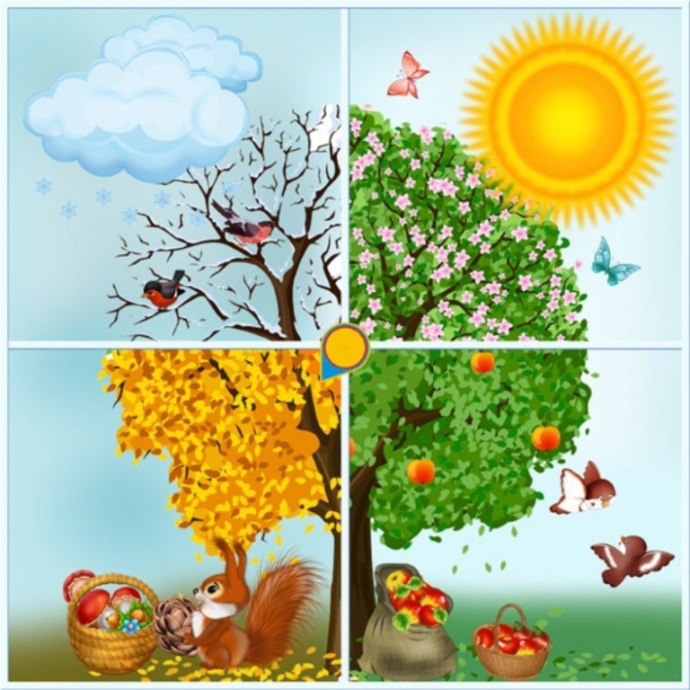                                                                           Воспитатели:                                                                                                    Кондратьева Е.В.2020 – 2021 годДолгосрочный проект «Времена года» в старшей логопедической группе «Солнышко»«Любовь к Родине, к родному краю начинается с любви к природе». УЧАСТНИКИ: воспитатель Кондратьева Елена Викторовна, дети старшей  группы  «Непоседы», их родители.ВИД ПРОЕКТА: познавательно – творческий.ПРОДОЛЖИТЕЛЬНОСТЬ: долгосрочный.СРОКИ РЕАЛИЗАЦИИ ПРОЕКТА: октябрь 2020 г. -  май 2021 г.ОБОСНОВАНИЕ АКТУАЛЬНОСТИ ПРОБЛЕМЫ Существенные изменения, произошедшие за последние годы, и новые проблемы, связанные с воспитанием детей, обусловили переосмысление сущности экологического воспитания, его места и роли в общественной жизни. Решение проблемы основ ЭКО воспитания потребовало новых подходов к организации воспитательно-образовательного процесса. Заложить любовь к Родине, к родному краю, к родной природе, к людям можно только в дошкольном возрасте. Именно поэтому важно своевременно развивать экологическое сознание маленькой личности. В современных условиях, проблема экологического воспитания дошкольников приобретает особую остроту и актуальность. Экологическое образование детей дошкольного возраста имеет важное значение, так как в этот период ребёнок проходит самый интенсивный духовный и интеллектуальный путь развития. Самоценность дошкольного детства очевидна: первые семь лет в жизни ребенка – это период его бурного роста и интенсивного развития, период непрерывного совершенствования физических и психических возможностей, начало становления личности. В этот период формируются первоосновы экологического мышления, сознания, экологической культуры. Экологическое образование в системе дошкольного воспитания имеет большое значение, как начальная ступень системы непрерывного и всеобщего экологического образования. Результативность деятельности в системе дошкольного образования дает хороший задел для последующих за ней ступеней системы экологического воспитания. Большинство современных детей недостаточно общается с природой. ЭКО образование начинается со знакомства с объектами ближайшего окружения, с которыми ребенок сталкивается каждый день. В любом городе, поселке, селе можно найти интересные для наблюдений природные объекты: деревья, травы, насекомых, птиц. Огромную роль в экологическом образовании детей дошкольного возраста играет практическая, исследовательская деятельность в природных условиях. Необходимо научить ребенка жить в гармонии с природой, научить оберегать и защищать природный мир. ПРОБЛЕМА ПРОЕКТА           - У детей данного возраста не достаточно сформированы представления о временах года;           - Не достаточно сформированы представления о труде взрослых в разное время года;           - Не имеют достаточных представлений о правильных способах взаимодействия с объектами природы. ГИПОТЕЗЫ ИССЛЕДОВАНИЯ мы предполагаем, что процесс экологического воспитания будет более эффективным в том случае, если: Формировать представления и вести наблюдения за объектами живой и неживой природы, объяснять связи и цепочки в природе, выполнять Законы общего дома природы, необходимо не только в ДОУ, но и в семье. Экологическое образование будет строиться на материале, близком, понятном и эмоционально значимом для ребенка с учетом взаимодействия педагогов, родителей. Разработать систему сотрудничества педагогов и семьи. Деятельность детей по формированию ЭКО воспитания осуществлять систематически и планомерно. НОВИЗНА Заключается в выработке новых стратегических подходов по приобщению ребёнка к экологическому воспитанию в условиях ДОУ. В соответствии с новыми требованиями роль родителей в реализации Федерального Государственного Образовательного Стандарта Дошкольного Образования (ФГОС ДО). Совместная работа по экологическому воспитанию детей позволит создать единое образовательное пространство дошкольного образовательного учреждения и семьи, а также обеспечить высокое качество экологического воспитания. ПРАКТИЧЕСКАЯ ЗНАЧИМОСТЬ Повышение качества образовательного процесса по экологическому воспитанию через организацию совместной исследовательской деятельности родителей, детей, педагогов. Создание методической копилки по экологическому воспитанию. Создание в группе детского сада условий для обобщения материала по формированию основ экологической культуры у дошкольников. Активизация и обогащение воспитательных умений родителей по приобщению дошкольников к экологическому воспитанию через проектную деятельность, конкурсы, выставки. Укрепление связи семьи и ДОУ. ТЕОРЕТИЧЕСКАЯ ЗНАЧИМОСТЬ Заключается в разработке содержания, методов и форм, которые предусматривают поэтапную организацию приобщения детей к основам экологической культуры, повышению интереса к ближайшему окружению. ЦЕЛЬ Формирование начальных представлений о временах года. ЗАДАЧИ: 1. Формирование первичных представлений об особенностях природы. 2. Формирование позитивных установок к различным видам труда. 3. Развитие общения и взаимодействия ребёнка со взрослыми и сверстниками. 4. Владение речью как средством общения, развитие связной речи. ЭТАПЫ РЕАЛИЗАЦИИ1 этап – организационно – диагностический     Цель: Мониторинговые, диагностические исследования и определение перспектив. Установление партнёрских отношений педагогов, родителей, детей, создания единого социокультурного пространства. Составление перспективного плана мероприятий, подготовка к проведению мероприятий. Постановка цели и задач, определение направлений, объектов и методов исследования, предварительная работа с детьми и родителями, выбор оборудования и материалов. 2 этап – формирующий     Цель: поиск ответов на поставленные вопросы разными способами, непосредственно реализация самого проекта  через работу по трем направлениям: работа педагогов с детьми, работа детей и родителей, работа педагогов и родителей. 3 этап – обобщающий      Цель: Анкетирование родителей и диагностика уровня сформированности экологических знаний детей. Анализ и подведение итогов работы. Третий этап включает в себя презентацию проектаФОРМЫ РАБОТЫ с детьми: беседы;занятия;рассматривание альбомов, картин, иллюстраций;выставки детских работ по проекту;дидактические и сюжетно-ролевые игры по проекту; заучивание стихов, пословиц, поговорок; творческая речевая деятельность; утренники, развлечения; конкурсы; театрализованная деятельность; сочинение рассказов и сказок о природе; видеопросмотры. с родителями: наглядная пропаганда; беседы и консультации; дни открытых дверей; папка-передвижкаконкурсы.МЕТОДЫ И ПРИЁМЫ ОЖИДАЕМЫЙ РЕЗУЛЬТАТ:1. Лучше научить замечать красоту родной природы.2. У детей возникло желание отображать увиденное при помощи рисования, лепки.3. Дети станут чаще прибегать к активной речи, как средству общения и выражения своих чувств.4. Станут получать удовольствие от заботы об объектах как живой, так и неживой природы.5. Родители получат новые знания об некоторых методиках проведения целевых прогулок и применят полученные знания на практике.   ПУТИ РЕАЛИЗАЦИИ1.Методы, повышающие познавательную активность дошкольников:метод сравнения. элементарный анализ метод эксперимента метод моделирования и конструирования. метод проектной деятельности. метод вопросов – постановка вопросов детям; воспитание умения и потребности задавать вопросы, грамотно и четко их формулировать. метод повторения – важнейший дидактический принцип, без применения которого не будет прочности знаний в воспитании чувств. 2. Методы, направленные на повышение эмоциональной активности детей при усвоении знаний: игровые приемы – повышают качество усвоения познавательного материала и способствуют закреплению чувств. сюрпризные моменты и элементы новизны – эмоционально настраивают ребенка на познание, обостряютжелание ребенка разгадать секрет или просто порадоваться. УСЛОВИЯ НЕОБХОДИМЫЕ ДЛЯ РЕАЛИЗАЦИИ ПРОЕКТА  1. Психолого – педагогические условия: Владеем знаниями программного содержания и хода деятельности. В работе учитываем психологию детей дошкольного возраста, их возможности. Соблюдаем технику безопасности и гигиенические требования в образовательной деятельности. Учитываем целесообразность размещения материала и эстетику оформления наглядных пособий. 2. Предметно-развивающая среда. Групповое помещение подразделено: «Центр природы», «Центр книги», «Центр театра», «Центр игры». 3. Материально – технические условия: Наличие ТСО, фонотеки, коллекция учебно – методической литературы и наглядно – дидактических пособий.Срок реализацииВзаимодействие педагога с детьмиВзаимодействие родителейс детьмиВзаимодействие педагогас семьёйОктябрь«Осень в гости к нам пришла».Чтение художественной литературы:И. Бунин «Листопад», сказка «Вершки – корешки».Беседа: «Осень в гости к нам пришла». Знакомство с приметами осени.Наблюдения на прогулках: «Наступила осень – листья пожелтели»Загадывание загадок.Аппликация «Осеннее дерево».Д/игра «Что нам осень принесла».П/игра «Собери овощи и фрукты».Разучивание стихотворений об осени.Сбор гербарияКонсультация«Витамины с грядки»Фотовыставка«Осень золотая».Итоговое мероприятие: Выставка детско-родительских  работ «Осенние фантазии»Итоговое мероприятие: Выставка детско-родительских  работ «Осенние фантазии»Итоговое мероприятие: Выставка детско-родительских  работ «Осенние фантазии»Итоговое мероприятие: Выставка детско-родительских  работ «Осенние фантазии»Ноябрь«Подготовка к зиме»Беседа на тему: «Как животные готовятся к зиме». Рассматривание картин зайчиха с зайчатами. Рассматривание картинок на тему: «Зимующие птицы».Работа по карте – схеме «Как люди готовятся к зиме».Беседа «Поздняя осень».Слушание песни «Первый снег».Просмотр развивающего мультфильма «Поздняя осень».Наблюдения на прогулках: «Ветер подул».Загадывание загадок. Раскрашивание «Морковка для зайчика». Лепка «Веточки рябины».П/игра «Зайка беленький...». Совместное ухаживание за домашними животными дома.Папка-передвижка: «Учим ребенка наблюдать за изменениями в природе»Итоговая деятельность: Лэпбук: «Осень»Итоговая деятельность: Лэпбук: «Осень»Итоговая деятельность: Лэпбук: «Осень»Итоговая деятельность: Лэпбук: «Осень»Декабрь «Пришла зима»Беседы на тему: «Пришел мороз-береги ухо и нос». Беседа: «Многообразие форм снежинок».Логические рассуждения: «Что будет, если одеться не по погоде». Исследовательская деятельность: проведение опытов и экспериментов со снегом и льдом (сыпучий, мягкий, липкий). Нетрадиционная форма рисования: «Падает, падает снег»Наблюдения на прогулках: «Дождь и снег»Чтение художественной литературы: Б. Заходер «Танец снежинок»; В.Архангельский «Летят снежные пушинки»; К.Бальмонт «Снежинка», А. Суриков «Белый снег пушистый».Рассматривание иллюстраций, отгадывание загадок.П/и «Два Мороза», «Мороз красный нос».Игровая ситуация «Не идется и не едется, потому что гололедица». Д/и «Когда это бывает», «Что сначала, что потом».Работа детско- родительская на тему «Дворец Снежной королевы»Оформление папки – передвижки «Что мы знаем о зиме». Объявление конкурса: «Дворец Снежной королевы»Итоговая деятельность: выставка: «Дворец Снежной королевы»Итоговая деятельность: выставка: «Дворец Снежной королевы»Итоговая деятельность: выставка: «Дворец Снежной королевы»Итоговая деятельность: выставка: «Дворец Снежной королевы»Январь Зимующие птицыРассматривание альбома: «Зимующие птицы». П\и «Зайка беленький», «Птички в гнездышке». Чтение: М. Познанская «Снег идёт». Разгадывание загадок, чтение пословиц и поговорок на тематику зимующие птицы.Чтение: О. Высотская «Холодно» Игра-опыт: «Цветной снег». Объёмная аппликация «Приглашаем снегирей съесть рябину поскорей»Изготовление кормушек.Совместное кормление птиц в садике и дома. Изготовлениеоткрытки другу с рассказом о зиме.Папка-передвижка: «Как помочь птицам зимой?»Итоговая деятельность: Открытка другу с рассказом о зиме Итоговая деятельность: Открытка другу с рассказом о зиме Итоговая деятельность: Открытка другу с рассказом о зиме Итоговая деятельность: Открытка другу с рассказом о зиме Февраль Зимние забавыБеседа «Зимние забавы». Дидактические и настольные игры «Зимние слова», «Кто что делает?», «Чудесный мешочек», Сюжетно – ролевые игры: «Собираемся на прогулку». Эксперимент с водой «Что будет с водой, если вынести на мороз?», «Почему снежинка на ладони тает». Изготовление открытки к 23 февраля.Подвижные игры: «На земле снежок лежит», «Остановись возле игрушки».Детско-родительский рисунок на тему «Волшебница- зима»Оформление папки – передвижки «Как интересно провести зимой прогулку с ребёнком?»Итоговая деятельность: Лэпбук: «Зима»Итоговая деятельность: Лэпбук: «Зима»Итоговая деятельность: Лэпбук: «Зима»Итоговая деятельность: Лэпбук: «Зима»МартВесна пришлаНаблюдение за состоянием погоды: за небом; за снегом; за деревьями; птицами; за явлениями природы, характерными для наступления весны – сосульки, проталины. Чтение В.Берестов «Март». Рисование «Вот какие у нас сосульки».Словесно-речевые игры «Вот пришла весна», «Какие сосульки?» Речевая подвижные игра «В гости к нам весна пришла»Беседа родителей с детьми на тему: «Опасный лёд»Консультация «Чем же занять ребенка на прогулке весной?»Итоговая деятельность: Изготовление открытки к 8 МартаИтоговая деятельность: Изготовление открытки к 8 МартаИтоговая деятельность: Изготовление открытки к 8 МартаИтоговая деятельность: Изготовление открытки к 8 МартаАпрель Весенние цветыБеседа: «Цветы – краса земли». Д/игра «Сложи цветок» (уточнение знаний о строении цветка – стебель, листья цветок).Наблюдение «Цветы на наших клумбах». Рисование на асфальте:«Весенние цветы».Хороводная игра «Вейся венок». Потешка: «Как по лугу». Труд: полив цветов. Аппликация: “Нарядные бабочки”Раскрашивание раскрасок «Цветы». Опыт «Нужна ли цветам вода».Уход за огородом и цветником с детьми дома.Консультация для родителей о безопасности «Осторожно, весна!»Итоговая деятельность: Лэпбук: «Весна»Итоговая деятельность: Лэпбук: «Весна»Итоговая деятельность: Лэпбук: «Весна»Итоговая деятельность: Лэпбук: «Весна»МайСкоро лето!Беседа: «Наши маленькие соседи» (насекомые).Дидактическая игра «Что бывает летом?». Чтение стихотворения:«Вот и лето подоспело» В. ДанькоСловесно-речевая игра «Лето к нам идет». Спортивный досуг для детей:«Солнце, воздух и вода – наши лучшие друзья».Наблюдение – эксперимент за солнцем (через цветные стеклышки, солнечные очки, цветную слюду).П/и «Солнышко и дождик», «Найди свой цвет».Рисование «Божья коровка». Потешка «Травка муравка». Труд: полив цветов.Консультация «О летнем отдыхе детей»Итоговая деятельность: Лэпбук: «Лето»Итоговая деятельность: Лэпбук: «Лето»Итоговая деятельность: Лэпбук: «Лето»Итоговая деятельность: Лэпбук: «Лето»